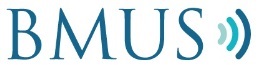 Course Endorsement ApplicationPlease confirm:Please attach a copy of the course programme with the applicationList of FacultyTarget Groups :Please attach a copy of the course programme with the applicationSigned ……………………………………………………………………………………………………………….Date …………………………………………………………………………………………………………………..Please send your form to tracey@bmus.org Course DetailsCourse DetailsName of Course Type of CourseCommercial Non CommercialEndorsementEndorsement onlyEndorsement with BMUS CPD PointsApplicantContact DetailsInvoice AddressPurchase Order No. If the course is theoreticalYES / NO             please delete as appropriateContains Live ScanningYES / NO             please delete as appropriateLocation of Course:Course Director NameQualificationsNameQualifications